Российская Федерация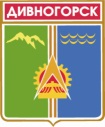 Администрация города ДивногорскаКрасноярского края П О С Т А Н О В Л Е Н И Е___.____. 2015		                              г. Дивногорск	                                    № ____ О внесении изменений в постановление администрации города Дивногорска от 14.10.2013 № 212п «Об утверждении муниципальной программы «Культура муниципального образования город  Дивногорск»  (в редакции постановлений от 24.12.2013 № 274п, от 21.03.2014 №64п, от 21.05.2014 №124п, от 11.07.2014 №155п, от 19.09.2014 №215п, от 30.09.2014 №234п, от 18.12.2014 №304п, от 17.03.2015 №41п, от 11.06.2015 №98п, от 10.08.2015 №129п)	В соответствии с Федеральным законом от 07.05.2013 № 104-ФЗ «О внесении изменений в Бюджетный кодекс Российской Федерации и отдельные законодательные акты Российской Федерации в связи с совершенствованием бюджетного процесса», постановлением администрации города Дивногорска от 01.08.2013 № 131-п «Об утверждении Порядка принятия решений о разработке муниципальных программ города Дивногорска, их формировании и реализации», решением Дивногорского городского Совета депутатов от 26.09.2013 № 36-221- ГС «О внесении изменений в решение Дивногорского городского Совета депутатов от 24.09.2009 № 54-317-ГС «Об утверждении Положения о бюджетном процессе в муниципальном образовании г.Дивногорск» (в редакции решения Дивногорского городского Совета депутатов от 28.10.2010 № 7-38-ГС) руководствуясь ст.43, 53, Устава города Дивногорска, ПОСТАНОВЛЯЮ:1. Внести в постановление администрации города Дивногорска от 14.10.2013 № 212п «Об утверждении муниципальной программы «Культура муниципального образования город Дивногорск» следующие изменения:1.1. В муниципальной программе «Культура муниципального образования город Дивногорск»:1.1.1. В разделе 1 «Паспорта муниципальной программы»: в строке «Ресурсное обеспечение Программы»: цифры «322126,6» заменить цифрами «332665,5»;цифры «92320,2» заменить цифрами «102859,1»;цифры «304867,8» заменить цифрами «306356,5»;цифры «89173,3» заменить цифрами «84437,1»;цифры «7044,3» заменить цифрами «16095,0»;цифры «319,6» заменить цифрами «9370,3»;цифры «17,4» заменить цифрами «16,9»;цифры «5,8» заменить цифрами «5,3».1.1.2. В приложении № 4.1 к муниципальной программе «Культурамуниципального образования город Дивногорск»:в разделе 1 Паспорта подпрограммы 1 «Сохранение культурного наследия»:в строке «Объемы и источники финансирования подпрограммы»:цифры «117801,6» заменить цифрами «125320,7»;цифры «32691,6» заменить цифрами «40210,7»;цифры «109718,6» заменить цифрами «110848,8»;цифры «32241,6» заменить цифрами «33371,8»;цифры «6503,1» заменить цифрами «12892,5»;цифры «53,6» заменить цифрами «6443,0»;цифры «17,4» заменить цифрами «16,9».в разделе 2 «Основные разделы подпрограммы»:в подразделе 2.7. «Обоснование финансовых, материальных и трудовыхзатрат (ресурсное обеспечение подпрограммы) с указанием источников финансирования»:цифры «117801,6» заменить цифрами «119095,8»;цифры «32691,6» заменить цифрами «33985,8»;цифры «109718,6» заменить цифрами «104623,9»;цифры «32241,6» заменить цифрами «27146,9»;цифры «6503,1» заменить цифрами «12892,5»;цифры «53,6» заменить цифрами «6443,0»;цифры «17,4» заменить цифрами «16,9».1.1.3.  В приложении № 4.2 к муниципальной программе «Культурамуниципального образования город Дивногорск»:в разделе 1 Паспорта подпрограммы 2 «Поддержка искусства и народного творчества»:цифры «127954,3» заменить цифрами «128113,9»;цифры «37182,4» заменить цифрами «37342,0»;цифры «121424,8» заменить цифрами «121584,4»;цифры «35510,6» заменить цифрами «35670,2».в разделе 2 «Основные разделы подпрограммы»:в подразделе 2.7. «Обоснование финансовых, материальных и трудовыхзатрат (ресурсное обеспечение подпрограммы) с указанием источников финансирования»:цифры «127954,3» заменить цифрами «128113,9»;цифры «37182,4» заменить цифрами «37342,0»;цифры «121424,8» заменить цифрами «121584,4»;цифры «35510,6» заменить цифрами «35670,2».1.1.4. В приложении № 4.3 к муниципальной программе «Культурамуниципального образования город Дивногорск»:в разделе 1 Паспорта подпрограммы 3 «Обеспечение условий для поддержки дополнительного образования детей»:цифры «68040,4» заменить цифрами «70836,8»;цифры «19894,6» заменить цифрами «22691,0»;цифры «65915,9» заменить цифрами «66050,0»;цифры «19135,5» заменить цифрами «19269,6»;цифры «19,3» заменить цифрами «2681,6;цифры «0,0» заменить цифрами «2662,3».в разделе 2 «Основные разделы подпрограммы»:в подразделе 2.7. «Обоснование финансовых, материальных и трудовыхзатрат (ресурсное обеспечение подпрограммы) с указанием источников финансирования»:цифры «68040,4» заменить цифрами «70836,8»;цифры «19894,6» заменить цифрами «22691,0»;цифры «65915,9» заменить цифрами «66050,0»;цифры «19135,5» заменить цифрами «19269,6»;цифры «19,3» заменить цифрами «2681,6»;цифры «0,0» заменить цифрами «2662,3».1.1.5. В приложении № 4.4 к муниципальной программе «Культурамуниципального образования город Дивногорск»в разделе 1 Паспорта подпрограммы 4 «Обеспечение условий реализации муниципальной программы и прочие мероприятия»:цифры «8121,2» заменить цифрами «8185,0»;цифры «238,4» заменить цифрами «2446,2»;цифры «7804,5» заменить цифрами «7869,3»;цифры «2281,7» заменить цифрами «2346,5»;цифры «316,6» заменить цифрами «315,6;цифры «100,7» заменить цифрами «99,7».в разделе 2 «Основные разделы подпрограммы»:в подразделе 2.7. «Обоснование финансовых, материальных и трудовыхзатрат (ресурсное обеспечение подпрограммы) с указанием источников финансирования»:цифры «8121,2» заменить цифрами «8185,0»;цифры «238,4» заменить цифрами «2446,2»;цифры «7804,5» заменить цифрами «7869,3»;цифры «2281,7» заменить цифрами «2346,5»;цифры «316,6» заменить цифрами «315,6;цифры «100,7» заменить цифрами «99,7».1.1.6. Приложения № 3,4 к муниципальной программе «Культурамуниципального образования город Дивногорск» изложить в новой редакции согласно приложениям № 1, 2 к настоящему постановлению.1.1.7. В приложении № 6 к паспорту муниципальной программы «Культурамуниципального образования город Дивногорск»:в разделе «Расходы муниципального бюджета на оказание (выполнение) муниципальной услуги (работы), тыс. руб.»:в графе «2015 год»:в строке 5 «Обеспечение деятельности (оказание услуг) подведомственных учреждений»:цифры «22044,0» заменить цифрами «22200,8»;цифры «9174,9» заменить цифрами «9331,1»;цифры «35281,1» заменить цифрами «35334,7»;цифры «18569,5» заменить цифрами «18685,1».1.1.8. Приложения № 2 к подпрограммам: «Сохранение культурного наследия», «Поддержка искусства и народного творчества», «Обеспечение условий для поддержки дополнительного образования детей», «Обеспечение условий реализации муниципальной программы и прочие мероприятия» изложить в новой редакции согласно приложениям № 3, № 4, № 5, № 6 к настоящему постановлению.2. Постановление подлежит опубликованию в  средствах массовойинформации и  размещению на официальном сайте администрации города Дивногорска в информационно-телекоммуникационной сети «Интернет».3. Контроль за исполнением постановления возложить на первого заместителя Главы города  Кузнецову М.Г.Глава  города                                                                                                          Е.Е. Оль